2023届经济学辅修（校外）毕业生去向统计结果一、校外情况2023年国家发展研究院辅修项目有111名校外辅修毕业生。截止2023年11月24日，所有校外毕业生均已填写毕业去向。校外毕业去向情况如下图1所示。其中，继续升学共75人，工作共19人，待定共17人。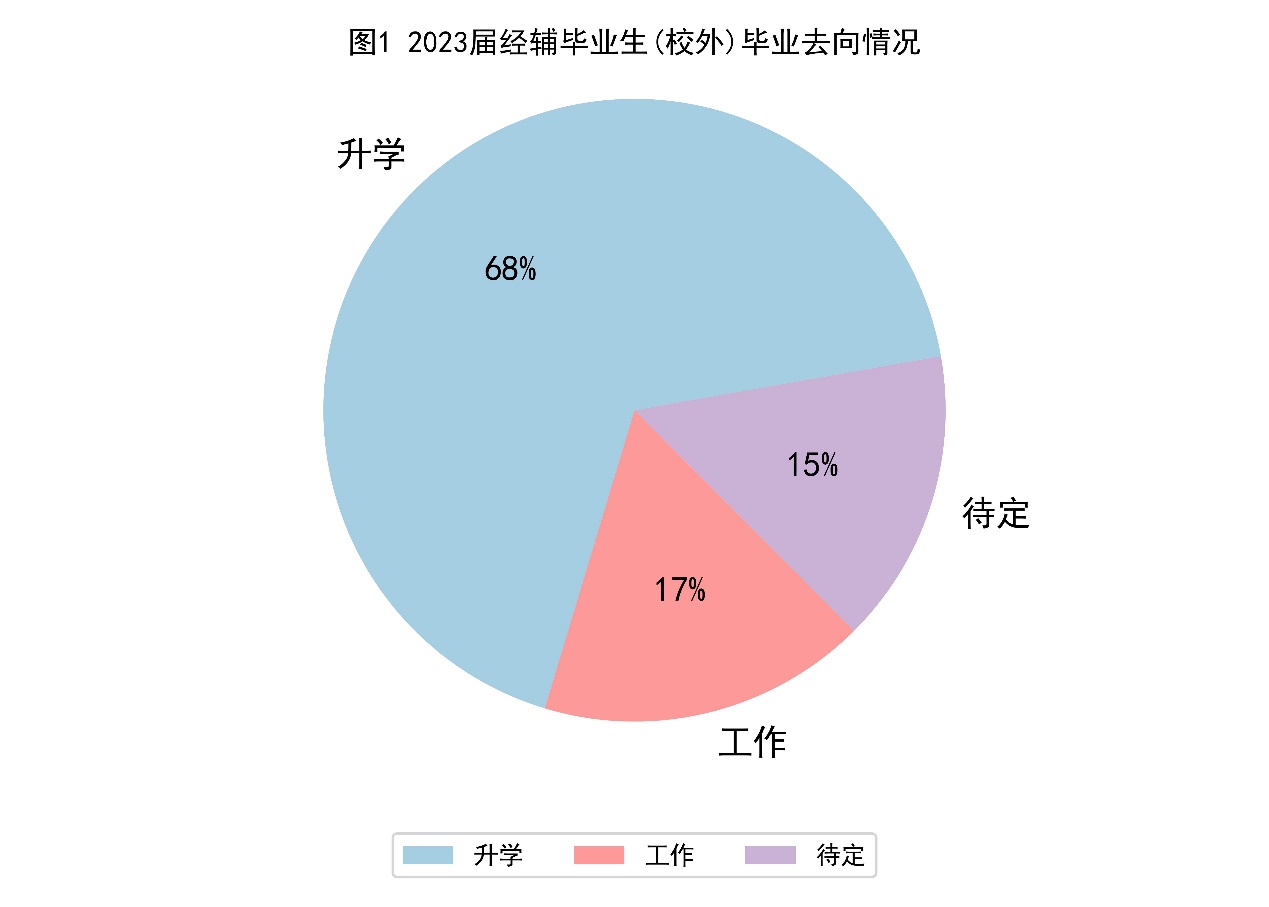 二、升学情况2.1 继续学习专业统计 在继续学习的75名学生中，有37人升学至经管类专业，38人升学至非经管类专业。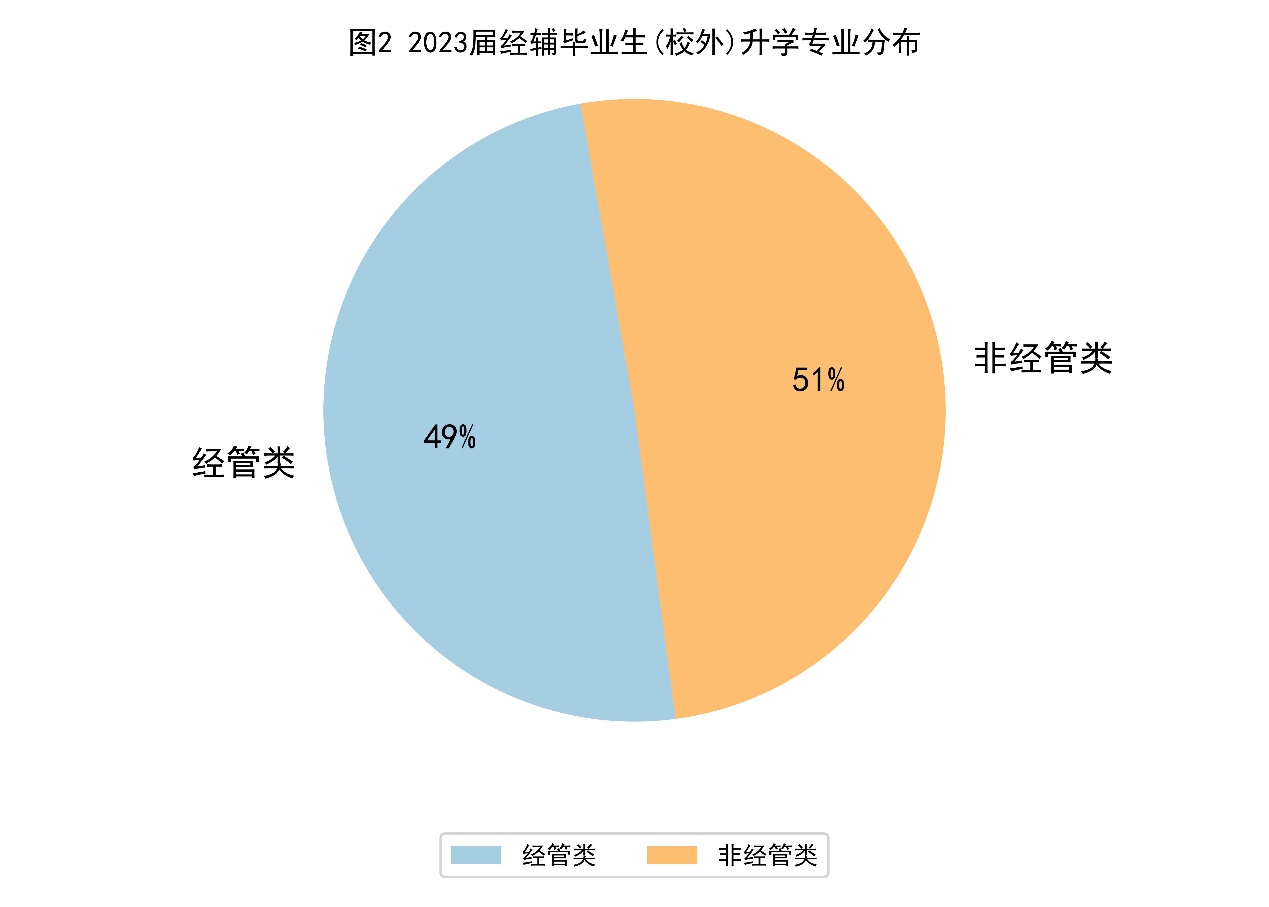 在37名升学至经管类专业的同学中，原专业为经管类专业有15人，由非经管专业转入经管类专业的有22人。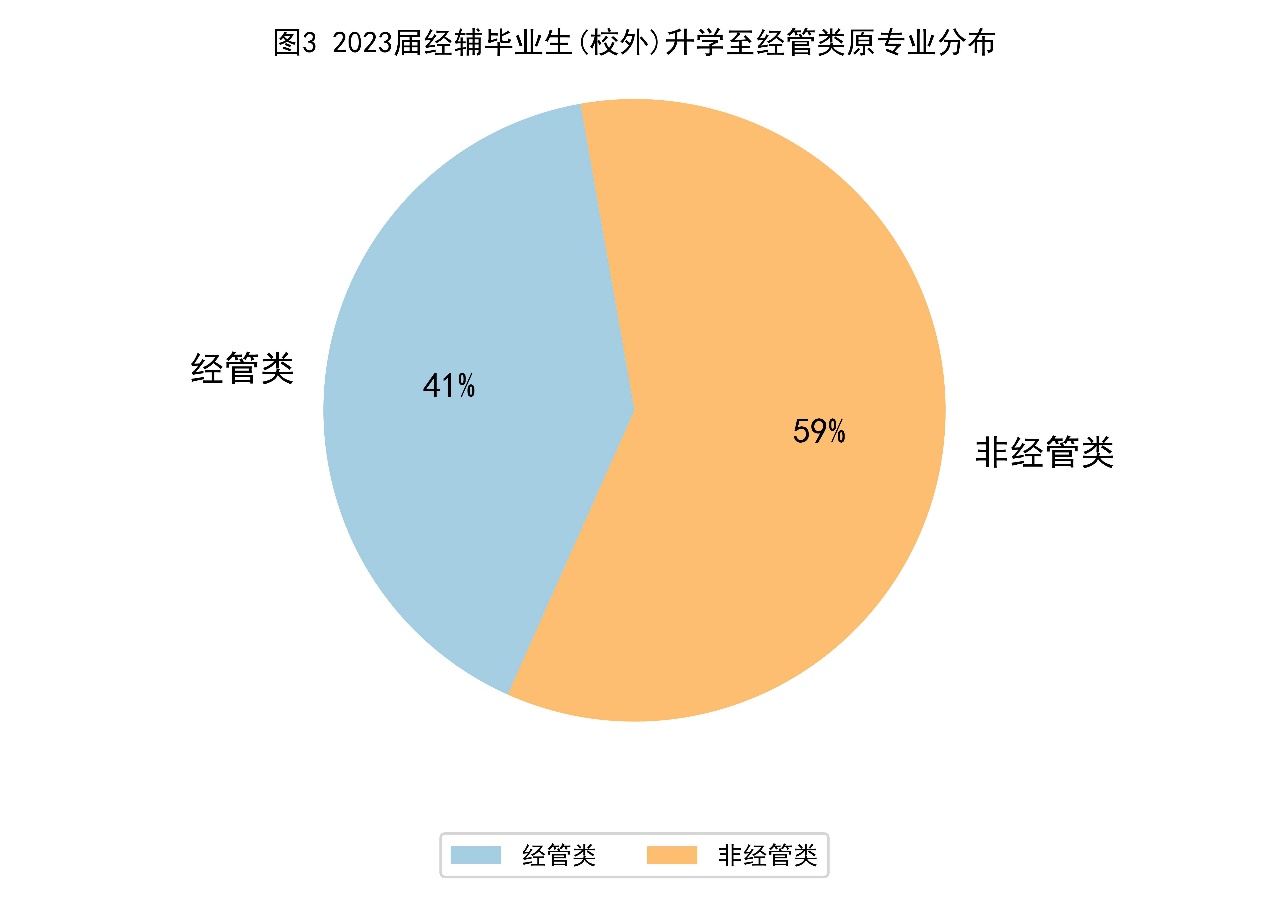 2.2.1国内升学情况统计 在继续学习的75名学生中，有50人升入国内大学，其中有24人升学至经管类专业，26人升学至非经管类专业。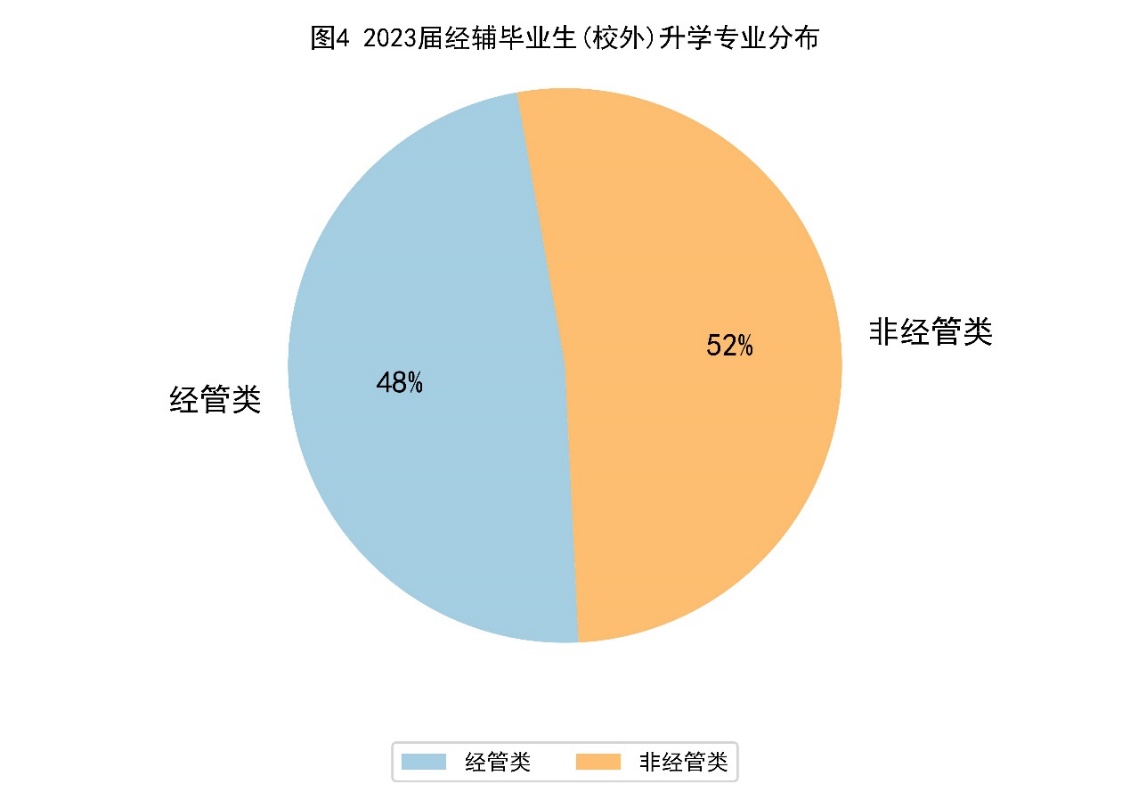 在24名就读经管类专业的同学中，原专业为经管类专业有11人，由非经管专业转入经管类专业的有13人。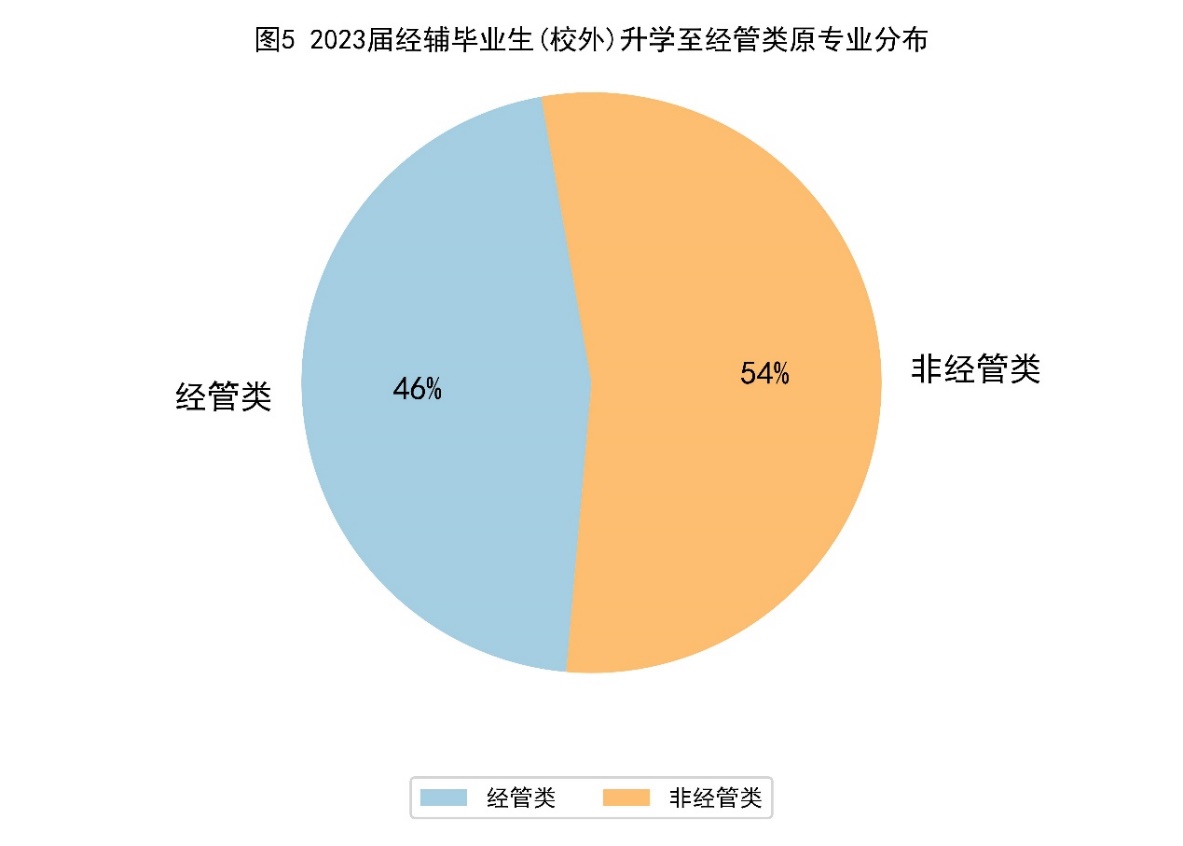 2.2.2国外升学情况统计 在继续学习的75名学生中，有25人升入国外大学，其中，有13人升学至经管类专业，12人升学至非经管类专业。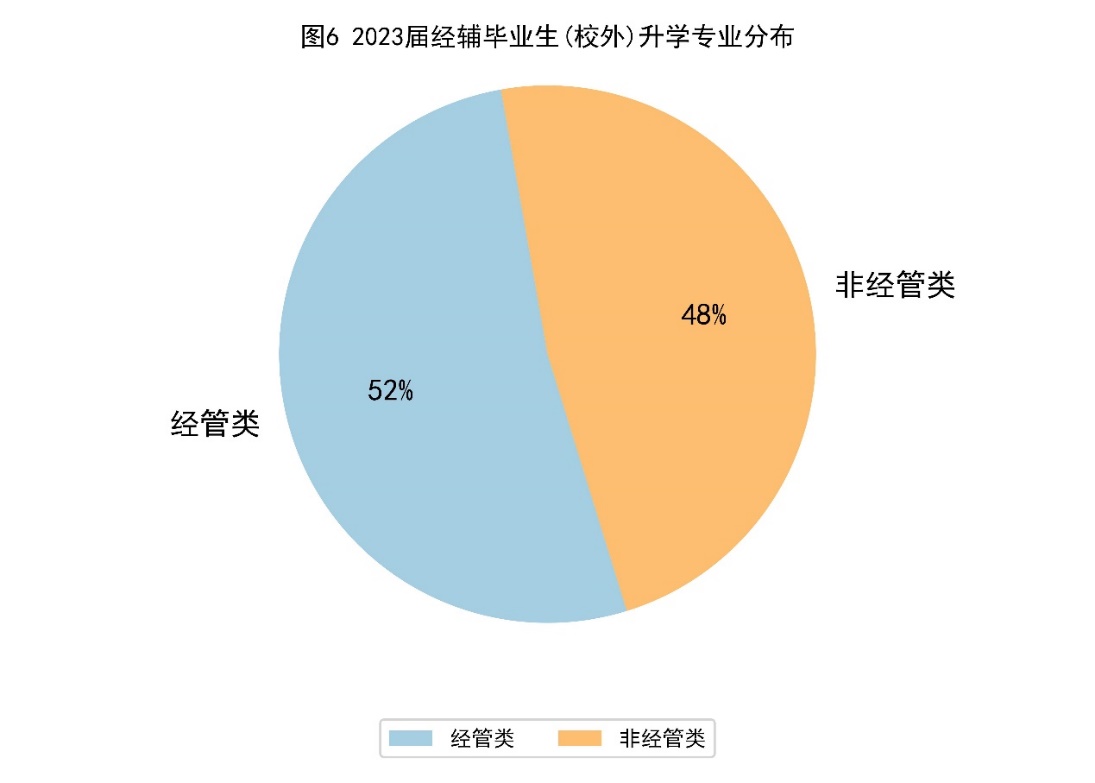 在13名就读经管类专业的同学中，原专业为经管类专业的有4人，由非经管专业转入经管类专业的有9人。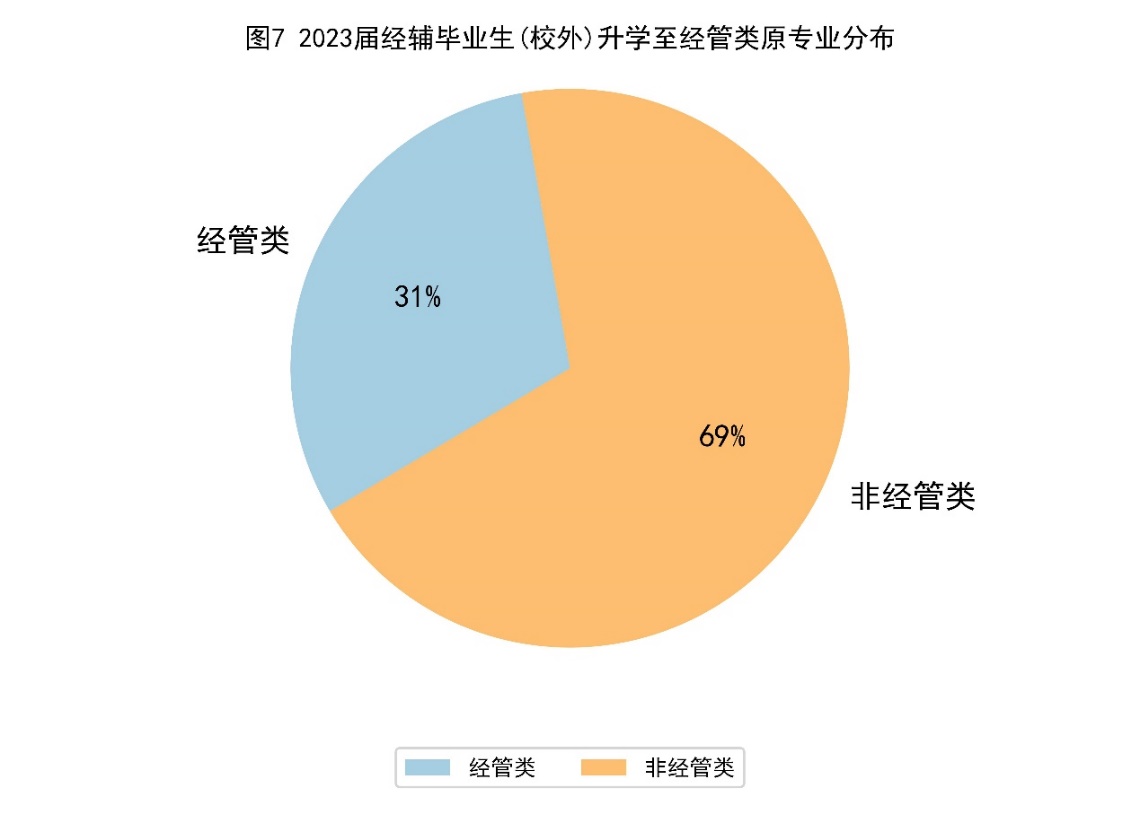 2.3 升学所在国家统计在继续升学的75名同学生，仍在中国继续深造的学生有50人，去往美国11人，英国6人，澳大利亚3人，法国2人，加拿大1人，新加坡1人，荷兰1人。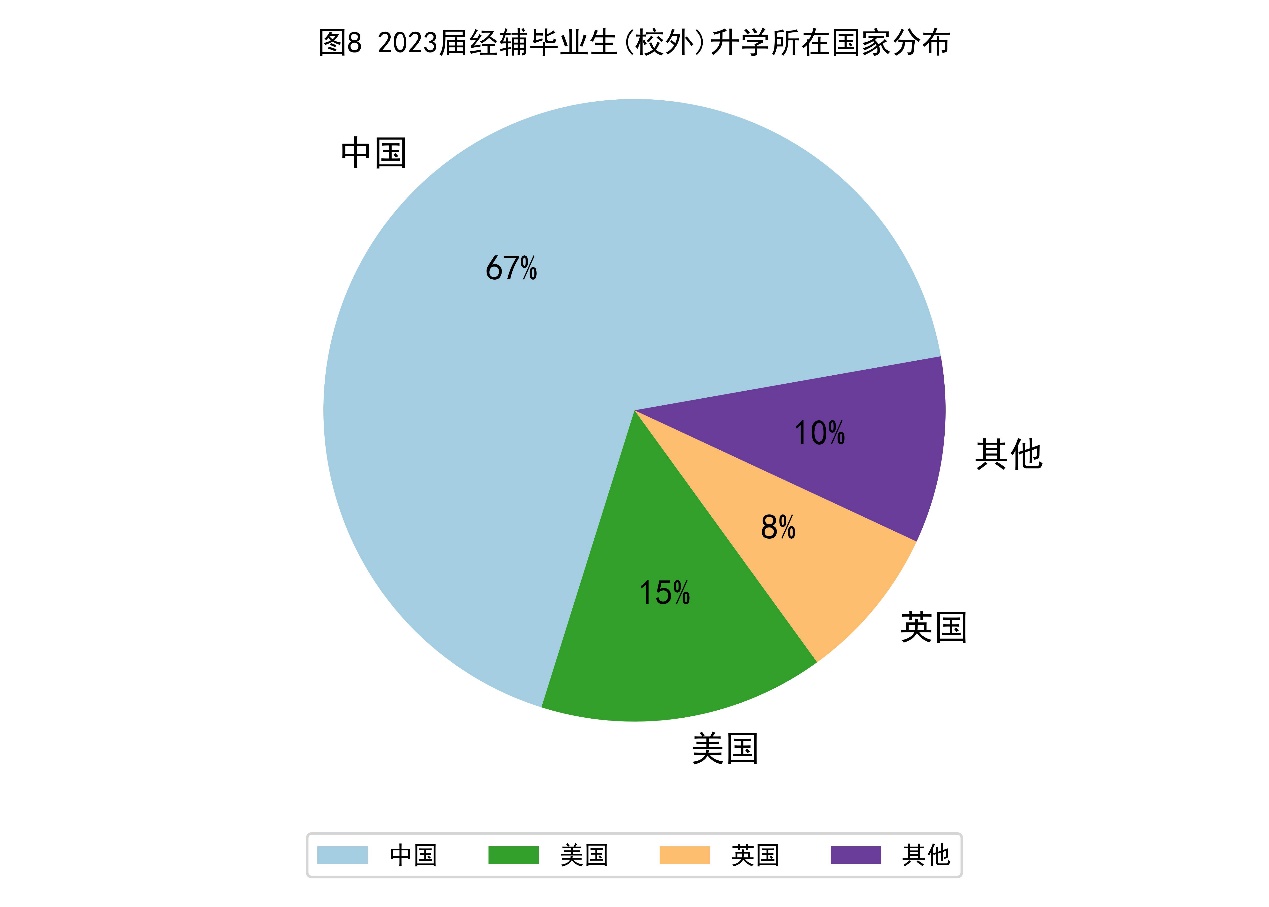 2.4 升学学校情况统计2.4.1 国内升学情况统计在继续留在国内升学的50名学生中，留在本校继续升学的学生共15名，跨学校升学的学生共35名。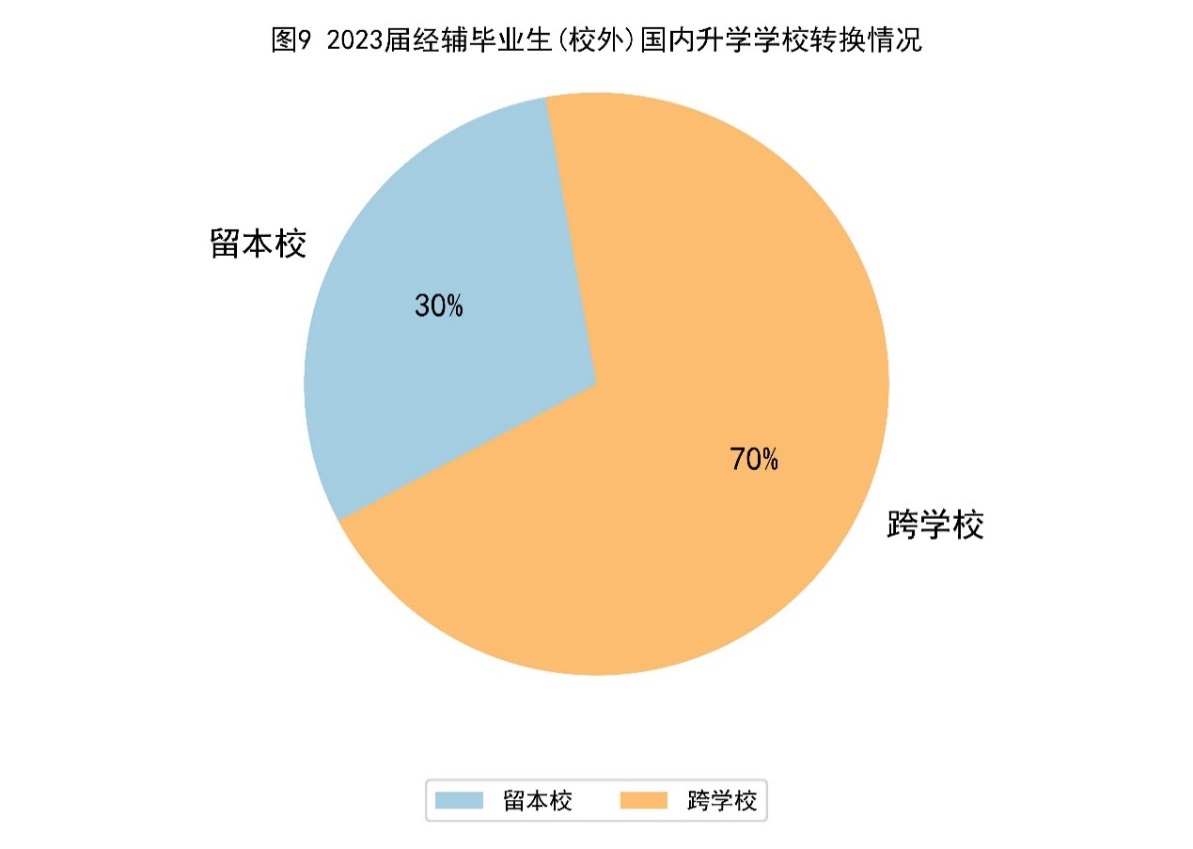 升入北京大学共7人。其中，共有2人升入光华管理学院，其他院系5人。升入清华大学（包括留校和跨校升学）共5人。其中，升入五道口金融学院2人，清华经管学院共1人，其他院系2人。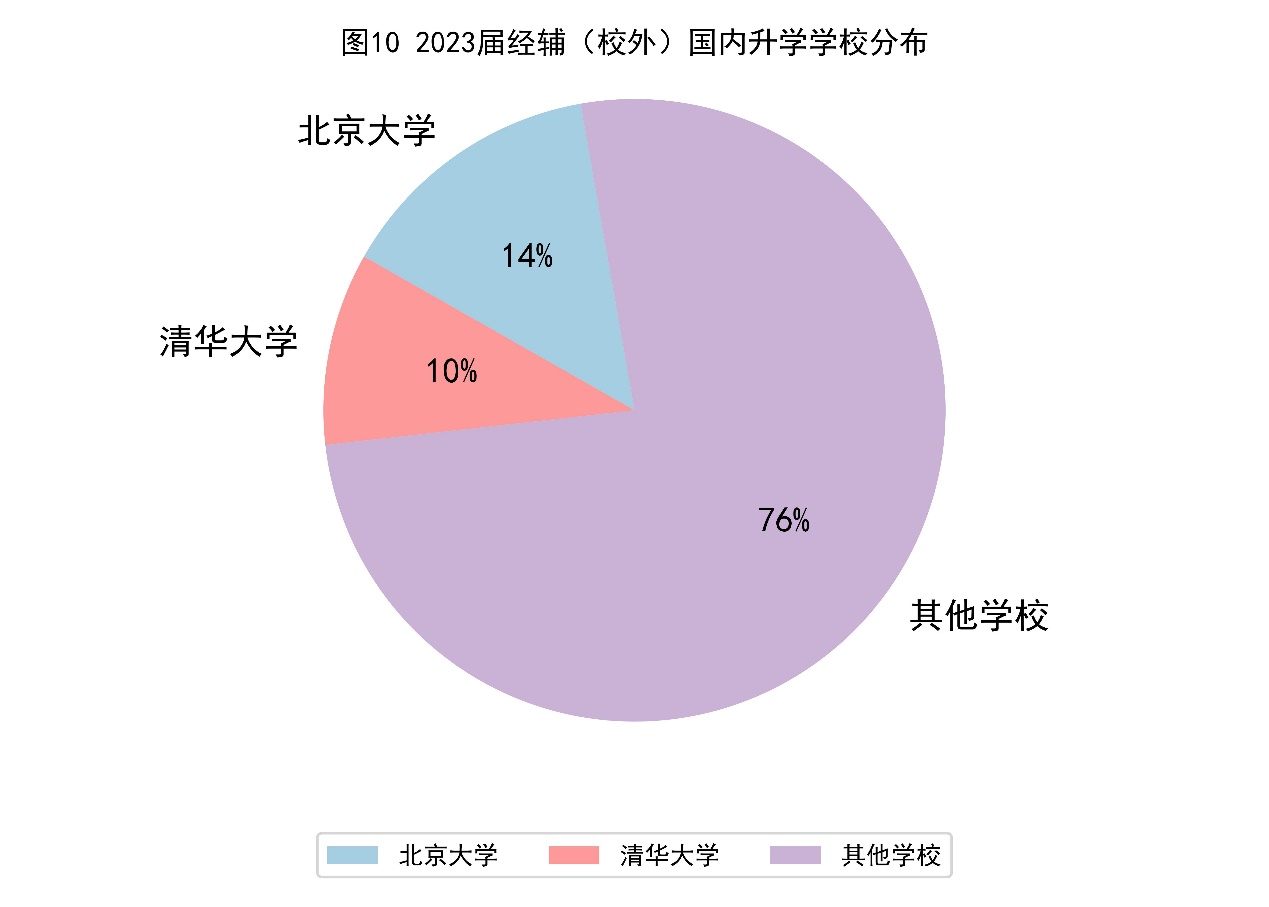 2.4.2 国外升学情况统计2.4.2.1 美国升学情况前往美国继续升学的11名毕业生的升学所在学校如下表所示，根据《2023年USNEWS美国大学综合排名》，2023届经辅毕业生（校外）升入美国排名前20的大学的人数（共3人）占总人数的27%。表1 2023年经辅毕业生（校外）美国升学情况2.4.2.2 英国升学情况统计共6名毕业生去英国继续学习，具体情况如下表所示。表2 2023年经辅毕业生（校外）英国升学情况三、工作情况统计3.1工作行业统计在111名填写毕业去向的毕业生中，共有19名同学选择工作。其中，有8名同学从事与经济、金融及管理有关的行业，有11名同学从事其他行业。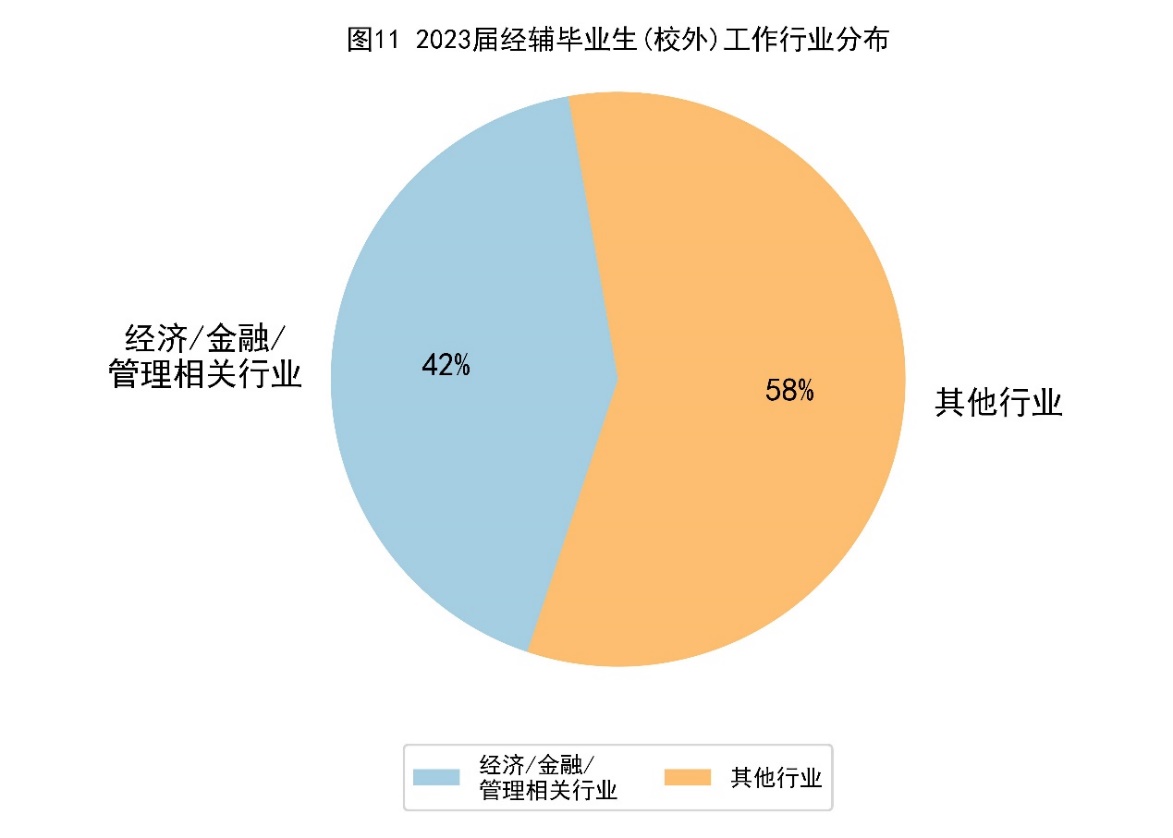 选择工作的19名毕业生中，8名就业与经济、金融及管理有关，他们的工作单位情况如下表所示。表3 2023年经辅毕业生（校外）工作单位（经济/金融/管理行业）3.2工作反映情况统计在选择工作的19名同学中，有7名同学认为修读经济学辅修对于本次就业帮助很大，有10名同学认为修读经济学辅修对本次就业有帮助，有2名同学认为修读经济学辅修对本次就业没有帮助。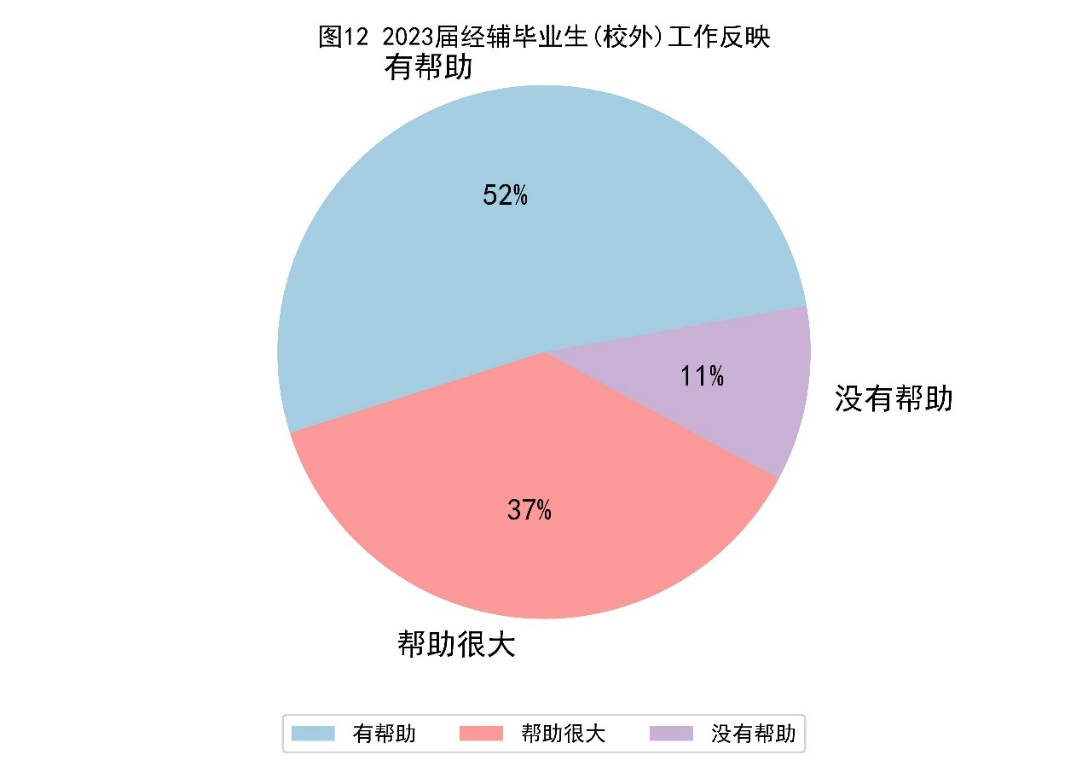 在从事经济金融和管理类相关行业的8名同学中，有3名同学认为修读经济学辅修对本次就业帮助很大，有5名同学认为修读经济学辅修对本次就业有帮助。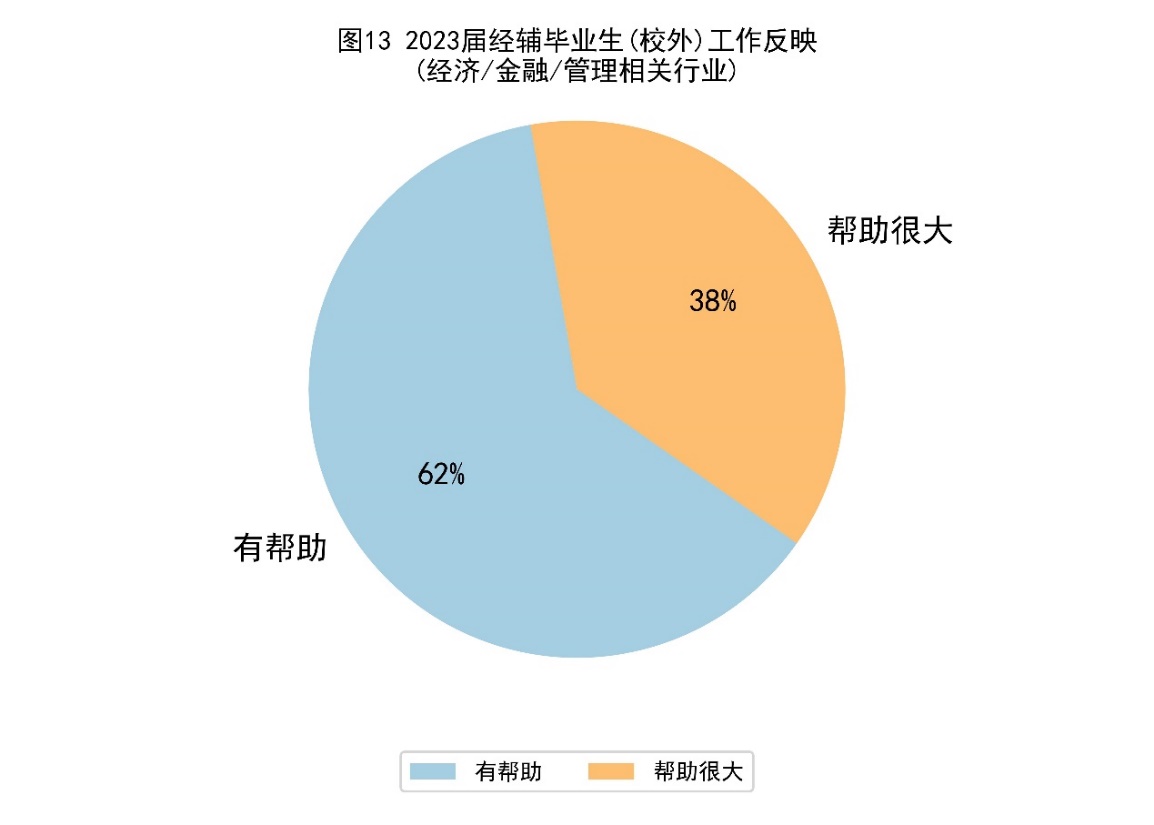 学校人数学校人数哥伦比亚大学1芝加哥大学  1康奈尔大学1密歇根大学安娜堡分校1乔治城大学1纽约大学3威斯康星大学麦迪逊分校2伊利诺伊大学巴纳-香槟分校1学校人数学校人数剑桥大学1伦敦大学学院1帝国理工学院1伦敦政治经济学院1华威大学1爱丁堡大学1工作单位工作单位普华永道中天会计师事务所中信证券股份有限公司中国工商银行股份有限公司北京市东城区人力资源和社会保障局宝山区人力资源与社会保障局美团青岛卓然私募基金管理有限公司云南航空产业投资集团